Information personnelle :Nom, Prénom: Lyuckanova Sonya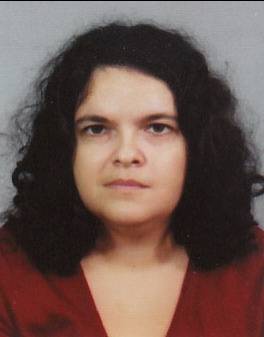 Adresse: 207, rue ‘’Knyaz Boris I’’, 8201 Pomorie, la BulgarieNuméro de téléphone: 00359888155041Courriel: sonq1984@abv.bgDate de naissance: 28/12/1984Lieu de naissance: ville de Pomorie, République de BulgarieNationalité: BulgarePoste recherché: Vendeur, Magasinier, Hôtesse d’accueil, Hôtesse de caisseExpérience professionnelle:Novembre et Décembre 2010- Réceptionniste à l’hôtel ‘’Monte Christo’’, ville de Nesebar, la Bulgarie, Activité: Accueil et Renseignement, Contacts physiques et téléphoniques, Réservations, Installation, Service de clients;Juillet  2004-Réceptionniste à l’hôtel ‘’Astoria’’, Côte de soleil, la Bulgarie, Activité: Accueil et Renseignement, Contacts physiques et téléphoniques, Réservations, Installation, Service de clients, NettoyageDe 2000 à 2003-Vendeuse de gaufres et de crêpes pendant les vacances d’été à Pomorie, la Bulgarie, Activité : Production de gaufres  et de crêpes, Ventes, NettoyageFormation:De 2013 à 2014-Université de Nantes, France,Spécialité Master 2 Droit de l’Union Européenne ;De 2008 à 2010- Université de Sud-Ouest ‘’Neofit Rilski’’- ville de Blagoevgrad, République de Bulgarie, Master  Relations Internationales, Spécialisation: L'Europe de Sud-Est  dans les relations internationales contemporaines;.De 2004 à 2009- Université de Sud-Ouest  ‘’Neofit Rilski’’- ville de Blagoevgrad, République de Bulgarie, Master Droit; De 2003 à 2007- Université de Sud-Ouest ‘’Neofit Rilski’’- ville de Blagoevgrad, République de Bulgarie,  Licence Relations Internationales ;De 1998 à 2003-Lycée de langues romanes ‘’G.S.Rakovski’’, ville de Bourgas, République de  Bulgarie,Première langue étrangère-FrançaisDeuxième langue étrangère-Anglais.Langue maternelle: Bulgare Langues étrangères: Français et AnglaisFrançais-Niveau C1,  Titulaire de DELF B2Anglais-Niveau B2-Utilisateur indépendant,Compétences  en informatique: Word, Excel, Internet,  Microsoft Power PointAutres compétences:Capacité de travailler en autonomie et en équipe gagnée pendant la période de mes études en France;Capacité de travailler avec des clients, gagnée pendant la période de mon travail comme un réceptionniste à l’hôtel et comme une vendeuse de crêpes et de gaufres.